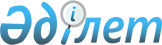 О внесении изменений в решение Казалинского районного маслихата Кызылординской области от 22 декабря 2023 года №162 "О бюджете сельского округа Кумжиек на 2024-2026 годы"Решение Казалинского районного маслихата Кызылординской области от 6 мая 2024 года № 241
      Казалинский районный маслихат Кызылординской области РЕШИЛ:
      1. Внести в решение Казалинского районного маслихата Кызылординской области "О бюджете сельского округа Кумжиек на 2024-2026 годы" от 22 декабря 2023 года №162 следующие изменения:
      пункт 1 изложить в новой редакции:
      "1. Утвердить бюджет сельского округа Кумжиек на 2024-2026 годы согласно приложениям 1, 2, 3, в том числе на 2024 год в следующих объемах:
      1) доходы – 100174 тысяч тенге, в том числе:
      налоговые поступления – 7017 тысяч тенге;
      неналоговые поступления – 54 тысяч тенге;
      поступлениям от продажи основного капитала – 200 тысяч тенге;
      поступления трансфертов – 92903 тысяч тенге;
      2) затраты – 100284,5 тысяч тенге;
      3) чистое бюджетное кредитование – 0;
      бюджетные кредиты – 0;
      погашение бюджетных кредитов – 0;
      4) сальдо по операциям с финансовыми активами – 0;
      приобретение финансовых активов – 0;
      поступления от продажи финансовых активов государства – 0;
      5) дефицит (профицит) бюджета – -110,5 тысяч тенге;
      6) финансирование дефицита (использование профицита) бюджета – 110,5 тысяч тенге;
      поступление займов – 0;
      погашение займов – 0;
      используемые остатки бюджетных средств – 110,5 тысяч тенге.".
      2. Приложения 1 к указанному решению изложить в новой редакции согласно приложениям 1 к настоящему решению.
      3. Настоящее решение вводится в действие с 1 января 2024 года. Бюджет на 2024 год сельского округа Кумжиек
					© 2012. РГП на ПХВ «Институт законодательства и правовой информации Республики Казахстан» Министерства юстиции Республики Казахстан
				
      Председатель Казалинского /районного маслихата 

Г.Алиш
Приложение 1 к решению
Казалинского районного маслихата
от "06" мая 2024 года №241Приложение 1 к решению
Казалинского районного маслихата
от "22" декабря 2023 года №162
Категория
Категория
Категория
Категория
Сумма,
тысяч тенге
Класс
Класс
Класс
Сумма,
тысяч тенге
Подкласс
Подкласс
Сумма,
тысяч тенге
Наименование
Сумма,
тысяч тенге
1. Доходы
100174
1
Налоговые поступления
7017
01
Подоходный налог
2712
2
Индивидуальный подоходный налог
2712
04
Hалоги на собственность
4277
1
Hалоги на имущество
96
3
Земельный налог
22
4
Hалог на транспортные средства
3159
5
Единый земельный налог
1000
05
Внутренние налоги на товары, работы и услуги
28
3
Поступления за использование природных и других ресурсов
6
4
Сборы за ведение предпринимательской и профессиональной деятельности
22
2
Неналоговые поступления
54
01
Аренда имущества коммунальной собственности города районного значения, села, поселка, сельского округа
54
5
Доходы от аренды имущества, находящегося в государственной собственности
54
3
Поступления от продажи основного капитала
200
03
Продажа земли и нематериальных активов
200
1
Продажа земли
200
4
Поступления трансфертов 
92903
4
02
Трансферты из вышестоящих органов государственного управления
92903
3
Трансферты из районного (города областного значения) бюджета
92903
Функциональная группа
Функциональная группа
Функциональная группа
Функциональная группа
Администратор бюджетных программ
Администратор бюджетных программ
Администратор бюджетных программ
Программа
Программа
Наименование
Наименование
2.Затраты
100284,5
01
Государственные услуги общего характера
60075
1
124
Аппарат акима города районного значения, села, поселка, сельского округа
60075
1
001
Услуги по обеспечению деятельности акима города районного значения, села, поселка, сельского округа
60075
07
Жилищно-коммунальное хозяйство
8641
22714
124
Аппарат акима города районного значения, села, поселка, сельского округа
8641
008
Освещение улиц в населенных пунктах
3093
009
Обеспечение санитарии населенных пунктов
622
011
Благоустройство и озеленение населенных пунктов
4926
08
Культура, спорт, туризм и информационное пространство
29081
124
Аппарат акима города районного значения, села, поселка, сельского округа
29081
006
Поддержка культурно-досуговой работы на местном уровне
29081
12
Транспорт и коммуникации
2487
124
Аппарат акима города районного значения, села, поселка, сельского округа
2487
013
Обеспечение функционирования автомобильных дорог в городах районного значения, поселках, селах, сельских округах
2487
15
Трансферты
0,5
124
Аппарат акима города районного значения, села, поселка, сельского округа
0,5
048
Возврат неиспользованных (недоиспользованных) целевых трансфертов
0,5
3. Чистое бюджетное кредитование
0
Бюджетные кредиты
0
Погашение бюджетных кредитов
0
4.Сальдо по операциям с финансовыми активами
0
Приобретение финансовых активов
0
Поступления от продажи финансовых активов государства
0
5.Дефицит (профицит) бюджета
-110,5
6.Финансирование дефицита (использование профицита) бюджета
110,5
8
Используемые остатки бюджетных средств
110,5
01
Остатки бюджетных средств
110,5
1
Свободные остатки бюджетных средств
110,5